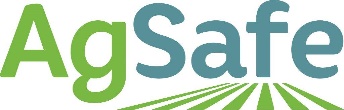 Workers conducting the InvestigationSummary of incidentResulting actionWorkers’ signaturesDate